Application Form: Art Assembly, Manchester, 2022City as Art School open call for applications for artist co-commissions
Open to contemporary visual artists* living and/or working in Greater Manchester Application deadline: 12 noon, Tuesday 30 November 2021If you have access needs that could be a barrier to applying or participating and want to discuss this, please contact Leslie Remonato at leslie@castlefieldgallery.co.uk or on 0161 832 8034. If you need to contact us by phone, please phone 0161 832 8034 and leave a voicemail with your name, what you are calling about and your contact number and we will call you back as soon as we can. Please note Castlefield Gallery office hours are Tuesday–Sunday, 10am–6pm. Castlefield Gallery offices are closed on Mondays.*We welcome applications from artists working across mediums in the visual arts including, but not limited to drawing, painting, printmaking, photography, sculpture, installation, artist’s film, moving image, sound, live art, public art, socially engaged practices, design, craft.
Application formYour contact details. [Boxes will expand as you write into them]Name:Home Address: Studio Address (if applicable):Mobile:Landline:Email:Website:Please tell us in brief about yourself and your art practice (Up to 200 words)

What has attracted you to apply for the Art Assembly, Manchester co-commissions? Do you have particular ideas you’d like to share with us? (Up to 200 words)

This is a collaborative project that must clearly reflect the involvement and influence of the learning groups who take part so that it is valued, and its outcomes locally recognised. Please outline your approach to, and what you feel is most important for consideration when co-developing and producing with others? (Up to 200 words)Which learning groups would you particularly like to work with?       School Level       Further Education/College level       Higher Education level       I have no preference and would like to be considered for all levels.Please provide the name and contact details of two refereesReferee 1 Name:How do you know the referee?Email:Phone:Referee 2 Name:How do you know the referee?Email:Phone:Is there anything else we should know? e.g., if you have access needs 

Your work
Please include images and/or video/sound files of your work (maximum 5 items).  Please submit video or sound files as links, via WeTransfer https://wetransfer.com or (if you are posting your application) on a USB stick.Please title any images, video and sound files with your full name, the title of the work and the year of production. For images, please also include information about media and dimensions.Please let us know how you found out about this opportunity: 

Castlefield Gallery mailoutOther mailoutWebsite site (please say which)Poster (please say where)PressSocial mediaWord of mouthOther (please say where)Sending your application You can apply by post or by email.Applications must be submitted by 12 noon, Tuesday 30 November 2021.To apply by email, please send the following to Leslie Remonato at leslie@castlefieldgallery.co.uk, with Art Assembly, Manchester, City as Art School co-commission application in the email header:Your completed application form (with your full name saved in in the file name, e.g. Alex_Green_Art Assembly, Manchester co-commission_application) including images and/or video/sound files of your work (maximum 5 items).
- Please submit video or sound files as links in the application form or via WeTransfer https://wetransfer.com
- Please title any images, video and sound files with your full name, the title of the work and the year of production, eg Alex_Green_Still Life in Blue (2017)_Art Assembly, Manchester co-commission application) Your up-to-date CV including links to relevant websites (in 1 pdf file, with your full name in the title e.g., Alex Green_CV). We also kindly request applicants complete an Equality Monitoring Form which is anonymised and can be completed via this link Castlefield Gallery Diversity Monitoring (google.com) To apply by post, please send your completed application form and diversity monitoring survey and examples of your work, as per above, to Castlefield Gallery, 2 Hewitt Street, Manchester M15 4GB, to arrive by 12 noon, Tuesday 30 November 2021. Please let us know if you would like us to send you a hard copy application form and diversity monitoring survey.Please note that we cannot accept late or incomplete applications. If you have access needs that could be a barrier to applying or participating and want to discuss this, please contact Leslie Remonato at leslie@castlefieldgallery.co.uk or on 0161 832 8034. If you need to contact us by phone, please ring 0161 832 8034 and leave a voicemail with your name, what you are calling about and your contact number and we will call you back as soon as we can. Please note Castlefield Gallery office hours are Tuesday–Sunday, 10am–6pm. Castlefield Gallery offices are closed on Mondays.PLEASE NOTE In submitting this application form you confirm that you meet the eligibility criteria and conditions (subject to successful application). See Guidance document.Art Assembly Funding Partner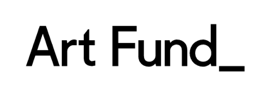 Project Partners                           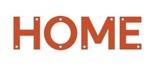 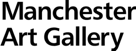 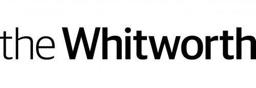 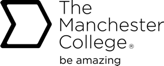 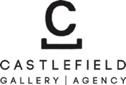 